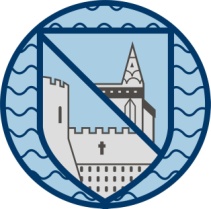 Guston church of England primary schoolPerson Specification for Class Teacher(Full time – MPS)Qualifications The candidate must have Qualified Teacher StatusExperience and Professional AttributesThe candidate must show evidence of:a commitment to safeguarding the children in our carerecent proven experience of experience good teaching in KS 1 and 2good knowledge of the National Curriculum across both KS1 and KS2good understanding of educational theory and current educational issuesan excellent understanding of how phonics and grammar are taught, used and applied correctlyan understanding of how environment and different teaching and learning styles promote effective learning for all childrencommitment to inclusive practiceconfident and competent ICT skillsthe ability to assess and set targets for learners to ensure progressa commitment to further personal development (CPD)Good understanding of measuring progress and impact on learning and well-beingPersonal QualitiesThe candidate must have the ability to create a rapport with colleagues, pupils, governors and the wider community, and be able to demonstrate the ability to: -motivate and inspire learners think and plan creativelybe flexible and prepared to work as a team as well as take the lead when necessarycommunicate effectively and empathise with people from a variety of backgrounds work enthusiastically and sensitively as part of a teamhave high expectations of themselves and othershave high standards of professionalism and integrityis able to reflect and be adaptablemaintain a sense of care and well-being towards othersGuston Church of England Primary School is committed to safeguarding children and all posts are subject to mandatory checks for safeguarding and employment.
